Toestemming aan  bijstandsorganisatie Onafhankelijk Leven voor toegang tot het portaal Mijn.vaph 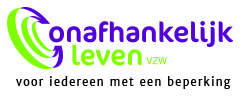 Gegevens van de budgethouder1. Gegevens van de persoon met handicapNaam en voornaam: 
Rijksregisternummer: 
VF-nummer: 2. Hebt u een wettelijk vertegenwoordiger?Ja. Ga naar vraag 3 Nee. Ga naar vraag 43. Vul hieronder de gegevens van de wettelijke vertegenwoordiger in.
Naam en voornaam:
Rijksregisternummer: 4. Gegevens van de bijstandsorganisatieOnafhankelijk Leven vzw
Groot Begijnhof 31 / 9040 Sint-AmandsbergNaam PVB/PAB coach: ………………………………………………………………………………………..5. Toestemming Ik geef mijn toestemming om mijn PVB coach toegang te geven  tot  het portaal “Mijn.vaph”  om de PVB-sectie in te kijken en te wijzigen. Ik geef mijn toestemming om de medewerkers van de advieslijn van Onafhankelijk Leven vzw toegang te geven  tot het portaal “Mijn.vaph”  om de PVB sectie in te kijken. Volmachten kunnen altijd ingetrokken worden door de budgethouder zelf via het online portaal of door deze vraag te stellen aan de advieslijn of coach van Onafhankelijk Leven vzw.Naam en voornaam: 
Hoedanigheid: persoon met handicapwettelijk vertegenwoordigerHandtekening …………………………………………………………… Datum: ……………………………………………